АДМИНИСТРАЦИЯПЕРЕВОЛОЧСКОГО  СЕЛЬСКОГО ПОСЕЛЕНИЯРУДНЯНСКОГО РАЙОНАСМОЛЕНСКОЙ ОБЛАСТИПОСТАНОВЛЕНИЕ  от  13 марта  2015г   №11           В соответствии с Федеральным Законом  от 02.05.2006 г. № 59- ФЗ « О порядке рассмотрения обращения граждан Российской Федерации» Администрация Переволочского сельского поселения Руднянского района Смоленской области      п о с т а н о в л я е т:    1.Внести изменения в  Инструкцию о порядке рассмотрения обращения                       граждан в Администрацию Переволочского сельского поселения Руднянского района Смоленской области, дополнив раздел 3 пункт 3.5, подпунктом 3.5.10., следующего содержания:«3.5.10. Письменное обращение, содержащее информацию о фактах возможных нарушений законодательства Российской Федерации в сфере миграции, направляется в течении пяти дней со дня регистрации в территориальный орган федерального органа исполнительной власти, осуществляющего правоприменительные функции, по контролю, надзору и оказанию государственных услуг в сфере миграции, и высшему должностному лицу субъекта Российской Федерации (руководителю высшего исполнительного органа государственной власти субъекта Российской Федерации)  с уведомлением гражданина, направившего обращение, о переадресации его обращения, за исключением случая, если текст письменного обращения не поддается прочтению».         2.Настоящее постановление вступает в силу  после его официального опубликования в соответствии с Уставом Переволочского сельского поселения Руднянского района Смоленской области.Глава  муниципального образованияПереволочского сельского поселения                                                      Руднянского района Смоленской области                             В.А.ЧерняковО внесении изменений в Инструкцию о порядкеобращения граждан в АдминистрациюПереволочского сельского поселенияРуднянского района Смоленской области, утвержденную постановлением Администрации Переволочского сельского поселения Руднянского района Смоленской области №50/1 от 12.10.2012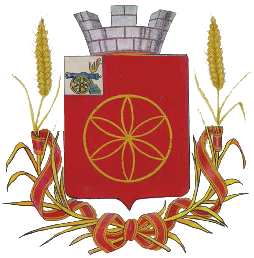 